PÍSEMNÁ PRÁCE – 3. ČTVRTLETÍMateriál vznikl v rámci projektu Škola pro životč.proj. CZ.1.07/1.4.00/21.2165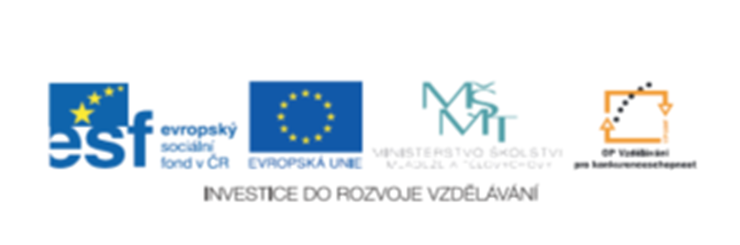 PÍSEMNÁ PRÁCE 3. ČTVRTLETÍDays of the week: Monday, ………………………………….……………………………………………………………………………………..Complete your week and write sentences.On Monday I usually ride the bike.On Tuesday ……………………………………………………………………………………………………………………………………………………………………………………………………………………………………………………………………………………………………………………………………………………………………………………………………………………………………………………………………………Complete the right form.He …………………………….. a book now. /read/They …………………………football in the playground every day. /play/	We …………………..     Mum in the kitchen in the evening. /help/Complete “do” or “does”. Answer the questions.When ………… he get up?.................................................When …………they do their homework?......................................................................What …………Filip play? …………………………………………………Where……….... you go in the afternoon?.......................................................................Write about your afternoon and evening.……………………………………………………………………………………..……………………………………………………………………………………Which lesson do you have ?On Mondays at nine we have ……………………………………………..On Wednesday at twelve we have ……………………………………..On Friday at twelve we have ……………………………………………….On Tuesday at eight we have ………………………………………………Language puzzle:He / fruit / eats / . / for / breakfast / sometimes……………………………………………………………………………………………..never/ her / . / after / teeth / cleans / breakfast / She  ……………………………………………………………………………………………..AnotacePísemná práce 3. čtvrtletíAutorMgr. Ivana TesařováPředmětAnglický jazykOčekávaný výstupRozumí jednoduchým pokynům a větám a adekvátně na ně reaguje. Obměňuje a doplňuje připravený text. Používá správné tvary sloves.Druh učebního materiáluPísemkaCílová skupina Žáci 4. ročníkuMetodický postupJe uveden v záhlaví každého cvičeníDatum19. 4. 2012DayActivityMoride the bikeTuWeThFrSaSu